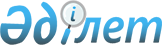 О признании утратившим силу приказа Министра сельского хозяйства Республики Казахстан от 23 февраля 2011 года № 28-3/83 "Об утверждении регламента оказания государственной услуги "Предоставление мер социальной поддержки специалистам здравоохранения, образования, социального обеспечения, культуры и спорта, прибывшим для работы и проживания в сельские населенные пункты"Приказ Министра сельского хозяйства Республики Казахстан от 31 мая 2012 года № 11-3/288

      В соответствии с пунктом 1 статьи 43-1 Закона Республики Казахстан «О нормативных правовых актах» ПРИКАЗЫВАЮ:



      1. Признать утратившим силу приказ Министра сельского хозяйства Республики Казахстан от 23 февраля 2011 года № 28-3/83 «Об утверждений регламента оказания государственной услуги «Предоставление мер социальной поддержки специалистам здравоохранения, образования, социального обеспечения, культуры и спорта, прибывшим для работы и проживания в сельские населенные пункты» (зарегистрированный в Реестре государственной регистрации нормативных правовых актов Республики Казахстан 16 марта 2011 года под № 6820, опубликованный в газете «Казахстанская правда» от 11 мая, 2011 г. № 152 (26573)).



      2. Департаменту правового обеспечения. (Женисов А.Ж.) в недельный срок направить в установленном порядке копию настоящего приказа в Министерство юстиции Республики Казахстан.



      3. Настоящий приказ вводится в действие со дня подписания.      Министр                                    А. Мамытбеков
					© 2012. РГП на ПХВ «Институт законодательства и правовой информации Республики Казахстан» Министерства юстиции Республики Казахстан
				